Review6,125,426Number form: 6,125,426Word form: six million, one hundred twenty-five thousand, four hundred twenty-sixExpanded form: 6,000,000 + 100,000 + 20,000 + 5,000 + 400 + 20 + 6How many thousands are in the number?There are five thousandsHow many hundreds are in the number?There are four hundredsHow many hundred thousands are there?There is one hundred thousandHow many millions are there?There are six millionsUnderstanding numeral periods and the commas that separate them will help us with learning Expanded Number Notation!8,347,592In our last lesson we learned about expanded form that looked like this:8,000,000 + 300,000 + 40,000 + 7,000 + 500 + 90 + 2In this lesson we’ll break it down even further into expanded notation which looks like this:  (8x1,000,000) + (3x100,000) + (4x10,000) + (7x1,000) + (5x100) + (9x10) + (2x1)Time to ThinkProblem 1:426,512Hundred thousands: 4 x 100,000Ten thousands: 2 x 20,000Thousands: 6 x 1,000Hundreds: 5 x 100Tens: 1 x 10Ones: 2 x 1Expanded Form: 400,000 + 20,000 + 6,000 + 500 + 10 + 2Expanded Notation: (4 x 100,00) + (1 x 20,000) + (6 x 1,000) + (5 x 100) + (1 x 10) + (2 x 1)Time to ThinkProblem 2:2,375,014Millions: 2 x 1,000,000Hundred thousands: 3 x 100,000Ten thousands: 7 x 10,000Thousands: 5 x 1,000Hundreds: 0 x 100Tens: 1 x 10Ones: 4 x 1Expanded Form: 2,000,000 + 300,000 + 70,000 + 5,000 + 10 + 4Expanded Notation: (2x1,000,000) + (3x100,000) + (7x10,000) + (5x1,000) + (0x100) + (1x10) + (4x1) Time to ThinkProblem 3:934,251Fill out the place value tentacles with their expanded notation: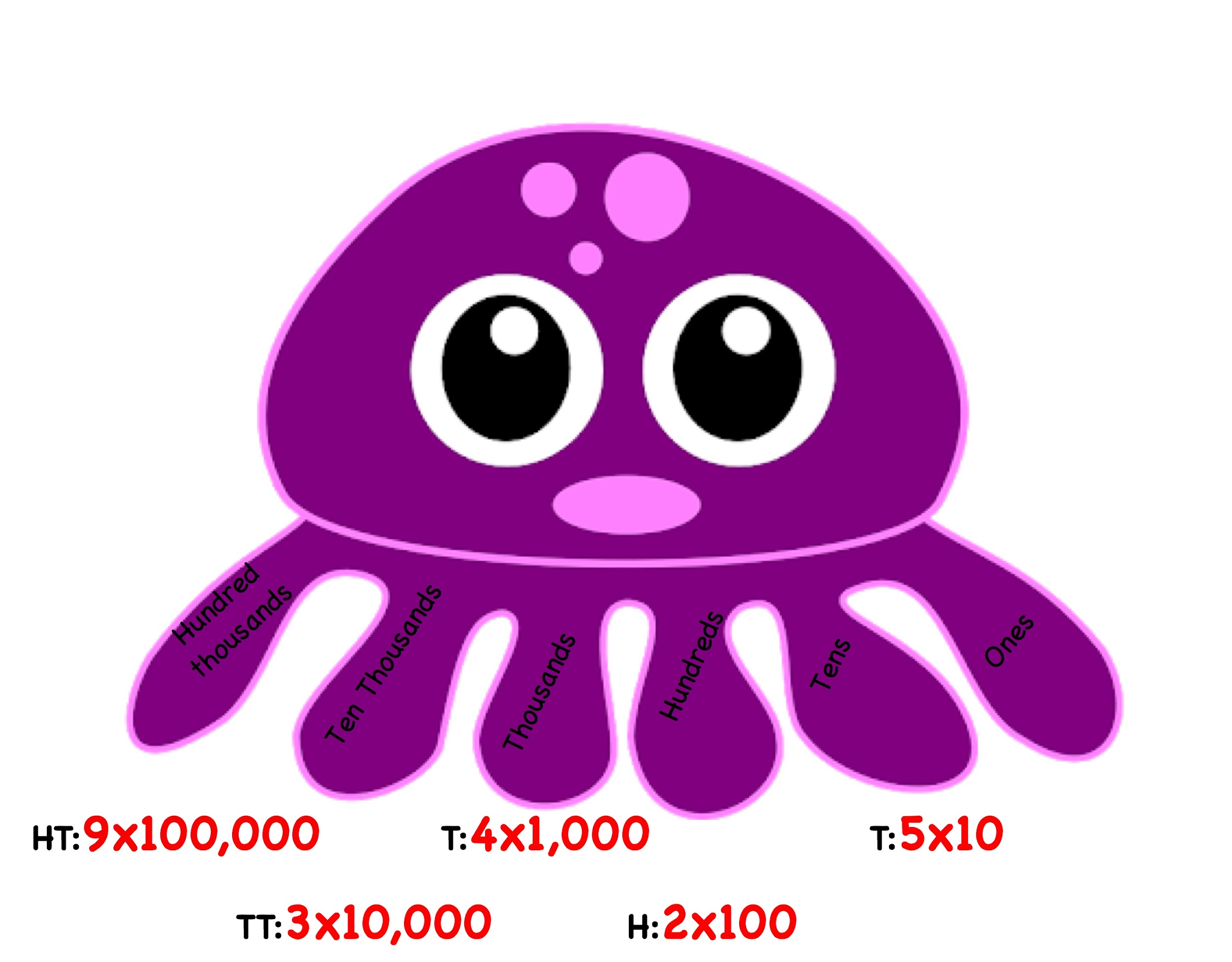 Write out the full expanded notation below:(9x100,000) + (3x10,000) + (4x1,000) + (2x100) + (5x10) + (1x1)Time to ThinkProblem 4:8,437,265Fill out the place value baskets with their expanded notation:  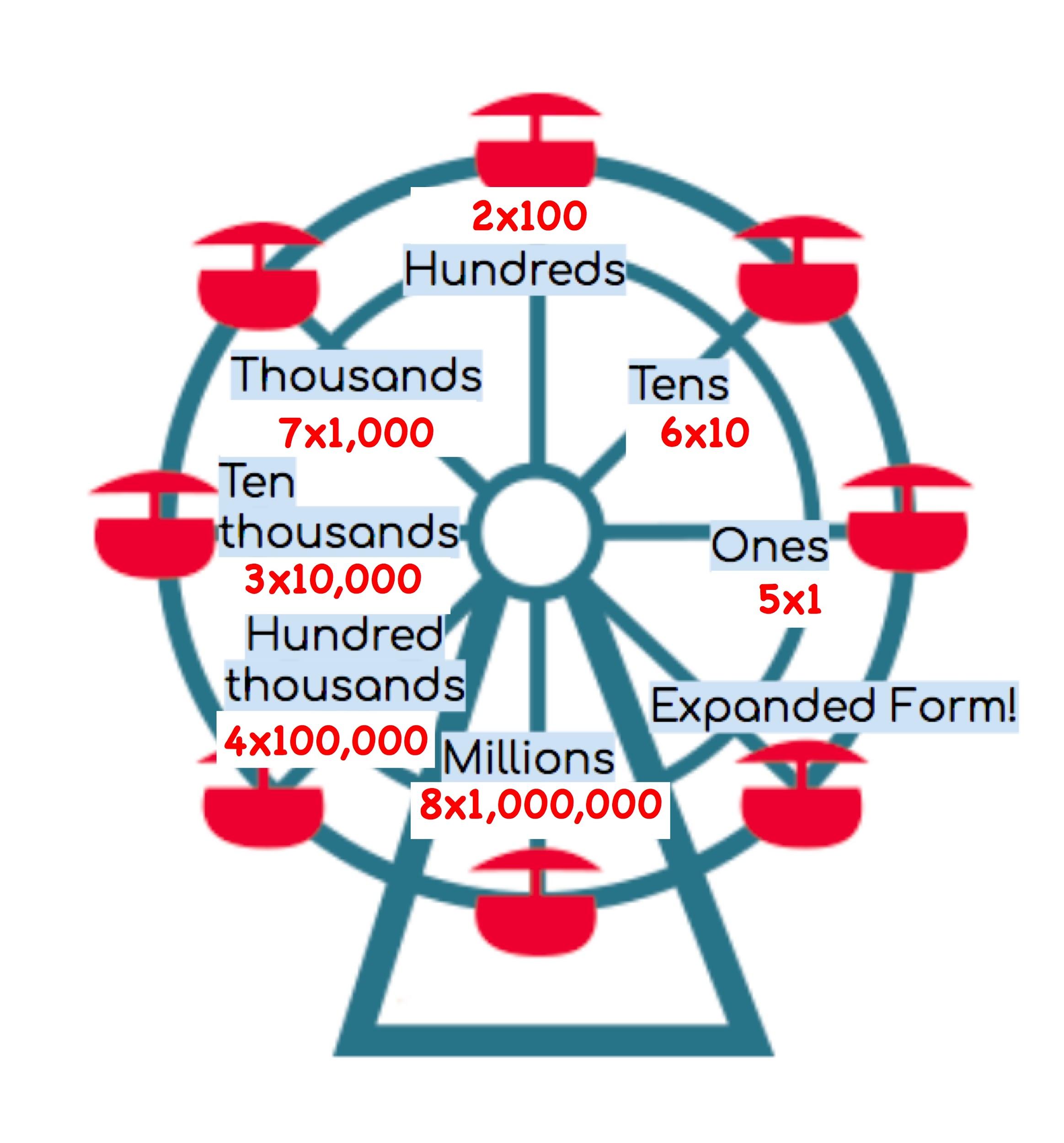 Write out the expanded form below: 8,000,000 + 400,000 + 30,000 + 7,000 + 200 + 60 + 5Write out the full expanded notation below:(8x1,000,000) + (4x100,000) + (3x10,000) + (7x1,000) + (2x100) + (6x10) + (5x1)Activity: You can either allow the students to cut out and prepare this flip book themselves, or pre-cut and prepare them to save time during class.Cut out the different sections and glue them into your flip book.After gluing on your labels fill out your flip book with all of the different ways to write your number.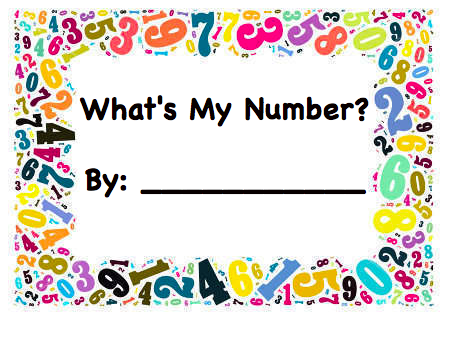 Millions PeriodThousands PeriodHundreds PeriodHundredsTensOnesHundredsTensOnesHundredsTensOnes8347592Number WordStandard FormExpanded FormExpanded Notation